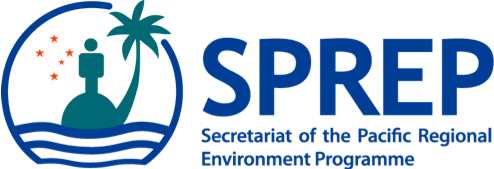 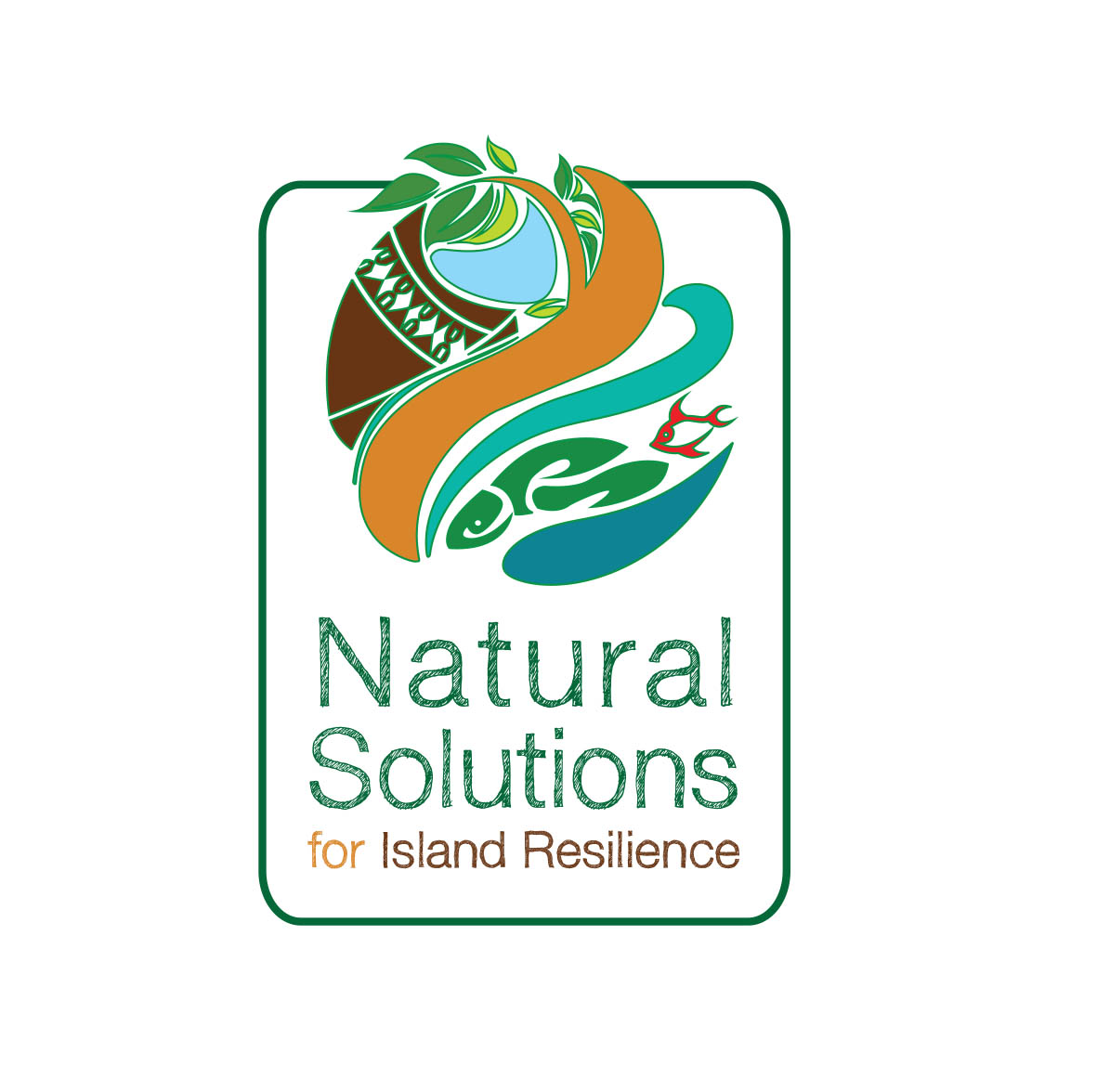 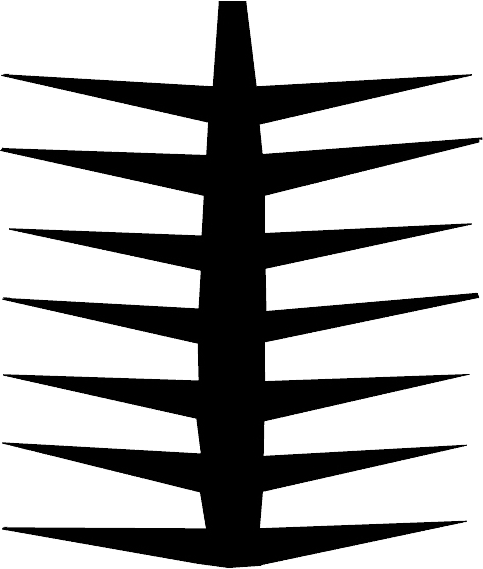 ANNEX 1*This form can be completed electronically OR printed out and hand written - please ensure handwritten responses are legible*To complete check boxes electronically - double click the box and mark 'checked' for yesHOSPITAL DETAILSHospital name: Insert full hospital name	Location: insert village/town/street nameProvince: if applicable 	Island:        	Country:      Phone number:  including country codeQuestion 1 - Operational requirements for healthcare waste treatment(A)	If your hospital currently incinerates healthcare waste, please indicate the number 	of staff responsible for incinerator operation? 1 full time					1 part time		2 full time					2 part time		3 full time					3 part time		More than 3 full time				More than 3 part time	Not applicable		(B)	If your hospital DOES NOT currently incinerate healthcare waste, please indicate if there is an existing hospital position available that will be made responsible for incinerator operation:YES			2 full time	 	State position:  Click here and insert text1 full time	 	State position:  Click here and insert text1 part time	 	State position:  Click here and insert textOther		  	Describe: Click here and input number of staff and whether full or part time				.......................................................................................................NO			If no: Click here and comment on proposed operation and maintenance of incinerator under existing arrangementsQuestion 2 - Ministry of Health funding commitment for 5 year periodThe proposed incinerator will require enough diesel to support operation for a minimum of two burns per day for five days per week. This will cost APPROXIMATELY $5000 USD per year.Will your hospital allocate a minimum of $5000 USD per year to support incinerator operation?YES	  Comments: Click and insert any commentsNO	  Comments: Click and insert any commentsQuestion 3 – Preferred incinerator location for hospitalWill your proposed incinerator site:minimises nuisance impact on neighbouring properties?		YES		NO 	(must consider noise, odour, average wind direction for stack emissions)	be safe and accessible for staff? 					YES		NO	(lighting, proximity to hospital waste storage areas)have access to AC power supply? 					YES		NO		Specify voltage and supply details:..............................................................................require a concrete base?						YES		NO	If a concrete base already exists please specify size and condition:........................................................................................................................................................................require housing for weather protection and security?		YES		NO	If housing already exists please specify size and condition........................................................................................................................................................................................................................................................................................................................................require construction approval from an authority?			YES		NO	If construction approval is required, please state the authority name: ......................................................................................................................................................................................................................................................................................................................Question 3 continued – Preferred incinerator location for hospitalPlease describe or insert a photo or diagram with scale bars for the proposed preferred incinerator installation location. Insert description, photo, diagram, map etc for proposed incinerator site at hospitalQuestion 4 - Healthcare waste volume confirmationTo account for any changes to admission rates, bed numbers or hospital service extensions/reductions in the past 6 months, please indicate the average healthcare waste volume generated over a recent period of 3 weeks.This can be measured on a daily basis by either number of bags or actual weight.Please indicate the volume of waste types:Sharps:		insert weight or number of bags  /  insert day or weekPharmaceuticals:	insert weight or number of bags  /  insert day or weekPathological:		insert weight or number of bags  /  insert day or weekChemical:		insert weight or number of bags  /  insert day or weekAnatomical:		insert weight or number of bags  / insert day or weekCytotoxic:		insert weight or number of bags  /  insert day or week 	N/a If responding using 'number of bags', please indicate the approximate weight of an average bag of healthcare waste: insert weight in kilogramsIf unable to provide separate volumes:ALL healthcare waste: insert weight or number of bags  /  insert day or weekQuestion 5 - Hospital Healthcare Waste Focal PointThe hospital contact will become a key contact for the PacWaste project team to co-ordinate implementation of healthcare waste management interventions and trainings at each hospital. Please nominate your hospital contact:Name:		First name, then last namePosition:	Insert full position and location eg. Building CEmail:		insert email and double checkPhone number:	include country codeQuestion 6 - National Committee Focal Point for Healthcare WasteTO BE ANSWERED BY THE SPREP OR PACWASTE FOCAL POINT ONLYPacWaste will establish a national committee in each demonstration country for the project's three thematic waste areas (asbestos, E-waste and healthcare waste).This committee may be comprised of positions from more than one government department where deemed appropriate, for example, healthcare waste representation may be from Ministry of Health and asbestos representation may be from Ministry of Environment.For HEALTHCARE WASTE, please nominate a focal point for the PacWaste National Committee - Name:		First name, then last namePosition:	Insert full position and locationEmail:		insert email and double checkPhone number:	include country code[end of questions]